Greenville K-5 STEM Magnet School FAQ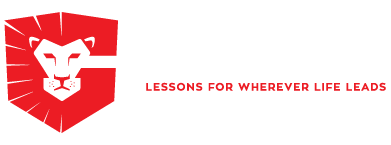 Opening August 24, 2017 What is STEM?STEM stands for Science, Technology, Engineering and Math.  The new school will have a STEM focus on learning experiences for its students.  The US Dept of Labor has forecasted 9 million jobs will be STEM related by 2022.  Students that are involved in STEM education opportunities now, will be greatly benefited in jobs tomorrow.How is the STEM Magnet school different from the other elementary schools in GISD?The STEM Magnet School will target students with a high interest in Math, Technology and Science.  The curriculum will focus on adding to the learning experiences of students with such interests. What kind of student will be successful in the STEM Magnet School?The STEM Magnet School is designed for students with high interests in Math, Technology and Science.  Students who are creative and think outside of the box to solve problems will find this type of environment a good fit.  Students will have opportunities to work cooperatively with other students throughout the curriculum.What are the qualifications for my child to attend?GISD Administration will consider attendance and discipline histories.  Eligible students will be chosen from a lottery system.How do I enroll my child in the STEM Magnet school?Complete an application available on the District website or at any GISD elementary campus.  Applications must be submitted by May 15, 2017, and can be turned in to any GISD building.  Applications can also be picked up at the scheduled information sessions the week of April 24, 2017.  Parents will be notified if their child was selected to attend the new school after May 19.How many spots are available at the school?There are two classrooms per grade level with a capacity of twenty-two students per class.Will I have to pay to send my child to the K-5 STEM Magnet School?No. Will transportation be provided to the new STEM school if my child is selected?Yes.  Transportation is free of charge to all students that live within the District.  My child receives bilingual services; will he/she be able to attend?The Bilingual program will not be offered at the new STEM school.  However, all teachers will be English as a Second Language (ESL) certified in order to give academic support to students as needed.Will special education students be able to attend the new STEM school?Yes.  However, specialized programs will not be offered at the STEM campus.Will ACE After-School activities be offered?No. ACE is a grant that was written before the creation of our STEM school and can only serve the campuses listed in the original grant.Do I need to live in the STEM Magnet School attendance zone to attend?There is no attendance zone for the new STEM Magnet School.  Any student that will be in grades K-5 for the 2017-2018 school year will be eligible to apply.What elective/special classes will be offered?The new school will offer physical education, a STEM class, and art through the engineering design process.I currently live in another school district; can I apply for a transfer?Yes. However, first priority will be given to GISD students.